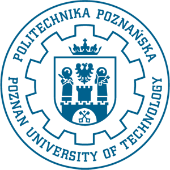 Załączniki do wniosku:…………………………………..						……………………………………………    Data								Podpis DziekanaWNIOSEK O LIKWIDACJĘ STUDIÓW PODYPLOMOWYCHWydział/ Instytut …………………………………………………………………………………………….Nazwa studiów podyplomowych:……………………………………………………………………………………………….……………………………………………………………………………………………….Nr studiów podyplomowych………………………………Pismo uzasadniające likwidację studiów podyplomowych.Uchwała rady wydziału w sprawie likwidacji studiów podyplomowych.